KATA PENGANTAR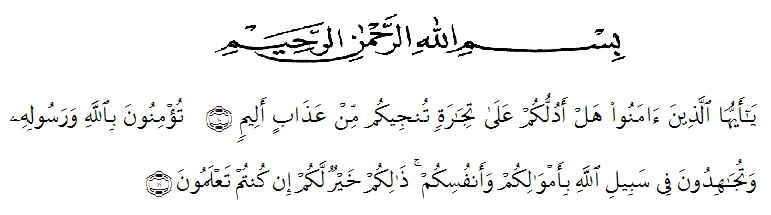 Artinya: “Hai orang-orang yang beriman, sukakah kamu aku tunjukkan suatu perniagaan yang dapat menyelamatkanmu dari azab yang pedih?. (yaitu) kamu beriman kepada Allah dan Rasul-Nya dan berjihad di jalan Allah dengan harta dan jiwamu. Itulah yang lebih bai bagimu, jika kamu mengetahui”. (QS. ash-Shaff: 10-11)Syukur Alhamdulillah penulis ucapkan terhadap kehadirat Allah SWT, yang telah melimpahkan rahmat hidayah, dan karunianya pada penulis hingga penulis dapa tmenyelesaikan penulisan skripsi ini. Judul yang penulis pilih dalam penulisan skripsi ini adalah: “Pengaruh Citra Merek dan Loyalitas Merek Terhadap Ekuitas Merek Buavita di Kalangan Mahasiswa UNM Al-Washliyah Medan”.Pada kesempatan ini dengan segala kerendahan hati, penulis ingin mengucapkan terima kasih sebesar-besarnya kepada semua pihak yang telah banyak membantu dalam penulisan skripsi ini, terutama kepada:Dr. KRT. Hardi Mulyono K. Surbakti selaku Rektor Universitas Muslim Nusantara Al-Washliyah.Ibu Anggia Sari Lubis,SE,.M.Si selaku Dekan Fakultas EkonomiUniversitas Muslim Nusantara Al-Washliyah. Bapak Mutawaqil Bilah Tumanggor, SE, MM, selaku Kepala Program Studi Manajemen Universitas Muslim Nusantara Al-Washliyah MedanIbu Dr. Nurain, S.Kom, MA, selaku pembimbing I yang telah mengarahkan penulis dalam penyelesaian proposal skripsi ini.Bapak Muhammad Hilman Fikri, SE, MM, selaku pembimbing II yang juga telah membimbing penulis. Bapak/Ibu dosen Universitas Muslim Nusantara Al-Washliyah Medan yang telah memberikan ilmu yang bermanfaat bagi pengembangan wawasan keilmuan selama kami mengikuti perkuliahan dan penulisan proposal ini.Keluarga tercinta, yaitu kedua orang tuapenulis dan semua keluarga yang memberikan semangat serta dukungan penyelesaian proposal ini.Seluruh rekan-rekan Mahasiswa/i Fakultas Ekonomi Universitas Muslim Nusantara Al-Washliyah yang turut membantu dan memberikan masukan dalam penyelesaian proposal ini.Semoga Allah SWT membalas semua kebaikan yang telah diberikan.Penulis menyadari bahwa proposal ini masih jauh dari kata sempurna, untuk itu penulis mengharapkan pemikiran dalam bentuk saran maupun kritik yang bersifat membangun demi kesempurnaan proposal ini.						Medan, Oktober 2020						Penulis						Andi Saputra PasaribuDAFTAR ISIKATA PENGANTAR	iDAFTAR ISI	iiDAFTAR TABEL	vBAB I PENDAHULUAN1.1. Latar Belakang Masalah	11.2. Idenifikasi Masalah	51.3. Batasan Masalah	51.4.Rumusan Masalah	51.5.Tujuan Penelitian	61.6 Manfaat Penelitian	61.7 Asumsi / AnggapanDasar	81.8. Hipotesis	8BAB II LANDASAN TEORITIS2.1CitaMerek	82.1.2 Pengertian Citra Merek	82.1.3 FaktorYang Mempengaruhi Citra Merek	102.1.4. Indikator Citra Merek	112.2. LoyalitasMerek	112.2.1 PengertianLoyalitasMerek	112.2.2 Faktor Yang Mempengaruhi Loyalitas Merek	132.2.3 Indikator Loyalitas Merek	15	2.3. Ekuitas Merek	15		2.3.1. Pengertian Ekuitas Merek	15		2.3.2. Faktor Yang Mempengaruhi Ekuitas Merek	17		2.3.3. Indikator Ekuitas Merek	202.3 Kerangka Konsep	212.4 Penelitian Terdahulu	23BAB III METODE PENELITIAN3.1 Tempat dan Waktu Penelitian	253.2 Jenis da nSumber Data	263.3 Populasi dan Sampel	263.4 Teknik Pengumpulan Data	283.5 Identifikasi Variabel	293.6 Defenisi Operasional Variabel	313.7 Uji Cob aInstrumen Penelitian	323.8 Tekni kAnalisis Data	33DAFTAR PUSTAKADAFTAR TABELJadwalPenelitian	29Skor alternative jawaban	31OperasionalVariabel	33